1. HAKIJAN TIEDOT1.1 Hakijan yhteydet muihin yhteisöihin2. ALA JA TUOTELUOKKA, JONKA PERUSTEELLA HYVÄKSYMISTÄ HAETAAN3. TUOTTAJAORGANISAATION JÄSENMÄÄRÄ4. Tuottajaorganisaation KAUPAN PIDETYN tuotannon arvo5. Muun toiminnan arvo6. TUOTTAJAORGANISAATION PÄÄMÄÄRÄ, TAVOITTEET JA TEHTÄVÄTSITOUMUKSETHakemuksessa on seuraavat liitteet 	rekisteröidyn yhteisön säännöt (osakeyhtiön tapauksessa yhtiöjärjestys)  	tuottajaorganisaation säännöt 	mahdollinen jäsensopimus tai osakassopimus 	kaupparekisteriote 	pöytäkirjanote kokouksesta, jossa yhteisön toimivaltainen elin on päättänyt hakea tuottajaorganisaation hyväksymistä 	pöytäkirjanote kokouksesta, jossa yhteisön toimivaltainen elin on hyväksynyt tuottajaorganisaation säännöt 	jäsenluettelo tai osake- ja osakasluettelo 	mahdolliset sopimukset organisaation ulkoistettujen tehtävien hoidostaTietosuoja: Maaseutuelinkeinohallinnon tietojärjestelmiin kerätään henkilötietoja viranomaistehtävien hoitamista varten. Sinulla on oikeus saada tiedot esimerkiksi rekisterinpitäjästä, henkilötietojen käsittelyn tarkoituksesta sekä tietojen säännönmukaisista luovutuksista. Lisätietoja henkilötietojen käsittelystä saat internetistä osoitteessa www.ruokavirasto.fi -> Tietoa meistä -> Asiointi -> Tietosuojailmoitus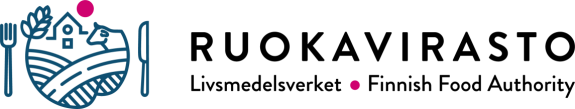 RUOKAVIRASTO MarkkinaosastoPL 100, 00027 RUOKAVIRASTOkirjaamo@ruokavirasto.fiPuh. 029 530 0400HAKEMUS tuottajaorganisaation 
hyväksymiseksi(EU) N:o 1308/2013999/2012 12 a ja 12 b §, VNa 85/2023 1 §Lomake 482Hakijan nimiHakijan nimiHakijan nimiHakijan nimiY-tunnusTuottajaorganisaatio onTuottajaorganisaatio onTuottajaorganisaatio onTuottajaorganisaatio onTuottajaorganisaation perustamispäivämäärä osakeyhtiö        osuuskunta         yhdistys        muu:       osakeyhtiö        osuuskunta         yhdistys        muu:       osakeyhtiö        osuuskunta         yhdistys        muu:       osakeyhtiö        osuuskunta         yhdistys        muu:           /     .20     LähiosoiteLähiosoitePostinumero ja -toimipaikkaPostinumero ja -toimipaikkaPostinumero ja -toimipaikkaPuhelinnumeroFaksi Faksi SähköpostiosoiteSähköpostiosoiteYhteyshenkilön nimi ja yhteystiedot Yhteyshenkilön nimi ja yhteystiedot Yhteyshenkilön nimi ja yhteystiedot Yhteyshenkilön nimi ja yhteystiedot Yhteyshenkilön nimi ja yhteystiedot Hakijalla on omistusosuus tai jäsenyys toisessa yhteisössä  Kyllä Ei Onko toisella yhteisöllä omistusosuus tai jäsenyys hyväksymistä hakevassa yhteisössä Kyllä EiSelvitä edellä mainittujen yhteisöjen toimialat sekä yhteisöjen ja hakijan keskinäiset omistussuhteet ja äänivaltaosuudet (tarvittaessa erillisellä liitteellä).Selvitä edellä mainittujen yhteisöjen toimialat sekä yhteisöjen ja hakijan keskinäiset omistussuhteet ja äänivaltaosuudet (tarvittaessa erillisellä liitteellä).Selvitä edellä mainittujen yhteisöjen toimialat sekä yhteisöjen ja hakijan keskinäiset omistussuhteet ja äänivaltaosuudet (tarvittaessa erillisellä liitteellä).2.1. Tuottajaorganisaation toimiala, jonka perusteella hyväksymistä haetaan (esim. vilja-ala, naudanliha-ala)2.2. Luettele hyväksymisluokan mukaiset tuotteet, joiden parissa hyväksymistä hakeva organisaatio toimii (tarvittaessa erillisellä liitteellä)2.3. Luettele muut maataloustuotteet, joiden parissa hyväksymistä hakeva organisaatio toimii (tarvittaessa erillisellä liitteellä)3.1. Tuottajaorganisaation tuottajajäsenten lukumäärä yhteensä 3.1. Tuottajaorganisaation tuottajajäsenten lukumäärä yhteensä 3.1. Tuottajaorganisaation tuottajajäsenten lukumäärä yhteensä 3.1. Tuottajaorganisaation tuottajajäsenten lukumäärä yhteensä 3.1. Tuottajaorganisaation tuottajajäsenten lukumäärä yhteensä kplkplkplHuom. tuottajajäsenellä tarkoitetaan tässä ainoastaan hyväksymisluokan mukaisia tuotteita tuottavia jäseniä.Huom. tuottajajäsenellä tarkoitetaan tässä ainoastaan hyväksymisluokan mukaisia tuotteita tuottavia jäseniä.Huom. tuottajajäsenellä tarkoitetaan tässä ainoastaan hyväksymisluokan mukaisia tuotteita tuottavia jäseniä.Huom. tuottajajäsenellä tarkoitetaan tässä ainoastaan hyväksymisluokan mukaisia tuotteita tuottavia jäseniä.Huom. tuottajajäsenellä tarkoitetaan tässä ainoastaan hyväksymisluokan mukaisia tuotteita tuottavia jäseniä.Huom. tuottajajäsenellä tarkoitetaan tässä ainoastaan hyväksymisluokan mukaisia tuotteita tuottavia jäseniä.Huom. tuottajajäsenellä tarkoitetaan tässä ainoastaan hyväksymisluokan mukaisia tuotteita tuottavia jäseniä.Huom. tuottajajäsenellä tarkoitetaan tässä ainoastaan hyväksymisluokan mukaisia tuotteita tuottavia jäseniä.Huom. tuottajajäsenellä tarkoitetaan tässä ainoastaan hyväksymisluokan mukaisia tuotteita tuottavia jäseniä.Jos tuottajaorganisaation jäseninä on oikeushenkilöitä (esim. yhtiöitä), joiden osakkaat tai jäsenet on laskettu mukaan tuottajaorganisaation jäsenten lukumäärään, selvitä nämä jäsenet erillisessä liitteessä.Jos tuottajaorganisaation jäseninä on oikeushenkilöitä (esim. yhtiöitä), joiden osakkaat tai jäsenet on laskettu mukaan tuottajaorganisaation jäsenten lukumäärään, selvitä nämä jäsenet erillisessä liitteessä.Jos tuottajaorganisaation jäseninä on oikeushenkilöitä (esim. yhtiöitä), joiden osakkaat tai jäsenet on laskettu mukaan tuottajaorganisaation jäsenten lukumäärään, selvitä nämä jäsenet erillisessä liitteessä.Jos tuottajaorganisaation jäseninä on oikeushenkilöitä (esim. yhtiöitä), joiden osakkaat tai jäsenet on laskettu mukaan tuottajaorganisaation jäsenten lukumäärään, selvitä nämä jäsenet erillisessä liitteessä.Jos tuottajaorganisaation jäseninä on oikeushenkilöitä (esim. yhtiöitä), joiden osakkaat tai jäsenet on laskettu mukaan tuottajaorganisaation jäsenten lukumäärään, selvitä nämä jäsenet erillisessä liitteessä.Jos tuottajaorganisaation jäseninä on oikeushenkilöitä (esim. yhtiöitä), joiden osakkaat tai jäsenet on laskettu mukaan tuottajaorganisaation jäsenten lukumäärään, selvitä nämä jäsenet erillisessä liitteessä.Jos tuottajaorganisaation jäseninä on oikeushenkilöitä (esim. yhtiöitä), joiden osakkaat tai jäsenet on laskettu mukaan tuottajaorganisaation jäsenten lukumäärään, selvitä nämä jäsenet erillisessä liitteessä.Jos tuottajaorganisaation jäseninä on oikeushenkilöitä (esim. yhtiöitä), joiden osakkaat tai jäsenet on laskettu mukaan tuottajaorganisaation jäsenten lukumäärään, selvitä nämä jäsenet erillisessä liitteessä.Jos tuottajaorganisaation jäseninä on oikeushenkilöitä (esim. yhtiöitä), joiden osakkaat tai jäsenet on laskettu mukaan tuottajaorganisaation jäsenten lukumäärään, selvitä nämä jäsenet erillisessä liitteessä.3.2. Muut kuin tuottajajäsenet, lukumäärä 3.2. Muut kuin tuottajajäsenet, lukumäärä 3.2. Muut kuin tuottajajäsenet, lukumäärä kplkplkplkplkpla)kpl (eläkeläiset ja muut hyväksymisluokan tuotteita aiemmin tuottaneet)kpl (eläkeläiset ja muut hyväksymisluokan tuotteita aiemmin tuottaneet)kpl (eläkeläiset ja muut hyväksymisluokan tuotteita aiemmin tuottaneet)kpl (eläkeläiset ja muut hyväksymisluokan tuotteita aiemmin tuottaneet)kpl (eläkeläiset ja muut hyväksymisluokan tuotteita aiemmin tuottaneet)kpl (eläkeläiset ja muut hyväksymisluokan tuotteita aiemmin tuottaneet)kpl (eläkeläiset ja muut hyväksymisluokan tuotteita aiemmin tuottaneet)b) kpl (muita kuin hyväksymisluokan puutarha- tai maataloustuotteita tuottavat)kpl (muita kuin hyväksymisluokan puutarha- tai maataloustuotteita tuottavat)kpl (muita kuin hyväksymisluokan puutarha- tai maataloustuotteita tuottavat)kpl (muita kuin hyväksymisluokan puutarha- tai maataloustuotteita tuottavat)kpl (muita kuin hyväksymisluokan puutarha- tai maataloustuotteita tuottavat)kpl (muita kuin hyväksymisluokan puutarha- tai maataloustuotteita tuottavat)kpl (muita kuin hyväksymisluokan puutarha- tai maataloustuotteita tuottavat)c)kpl (edellisen ryhmän eläkeläiset tai tuotannon lopettaneet)kpl (edellisen ryhmän eläkeläiset tai tuotannon lopettaneet)kpl (edellisen ryhmän eläkeläiset tai tuotannon lopettaneet)kpl (edellisen ryhmän eläkeläiset tai tuotannon lopettaneet)kpl (edellisen ryhmän eläkeläiset tai tuotannon lopettaneet)kpl (edellisen ryhmän eläkeläiset tai tuotannon lopettaneet)kpl (edellisen ryhmän eläkeläiset tai tuotannon lopettaneet)d) kpl (muut, ketkä? Selvitä millaisista jäsenistä on kyse ja miksi he ovat organisaation jäseniä)kpl (muut, ketkä? Selvitä millaisista jäsenistä on kyse ja miksi he ovat organisaation jäseniä)kpl (muut, ketkä? Selvitä millaisista jäsenistä on kyse ja miksi he ovat organisaation jäseniä)kpl (muut, ketkä? Selvitä millaisista jäsenistä on kyse ja miksi he ovat organisaation jäseniä)kpl (muut, ketkä? Selvitä millaisista jäsenistä on kyse ja miksi he ovat organisaation jäseniä)kpl (muut, ketkä? Selvitä millaisista jäsenistä on kyse ja miksi he ovat organisaation jäseniä)kpl (muut, ketkä? Selvitä millaisista jäsenistä on kyse ja miksi he ovat organisaation jäseniä)3.3. Muiden kuin tuottajajäsenten osuus tuottajaorganisaation äänivallasta on 3.3. Muiden kuin tuottajajäsenten osuus tuottajaorganisaation äänivallasta on 3.3. Muiden kuin tuottajajäsenten osuus tuottajaorganisaation äänivallasta on 3.3. Muiden kuin tuottajajäsenten osuus tuottajaorganisaation äänivallasta on 3.3. Muiden kuin tuottajajäsenten osuus tuottajaorganisaation äänivallasta on 3.3. Muiden kuin tuottajajäsenten osuus tuottajaorganisaation äänivallasta on 3.3. Muiden kuin tuottajajäsenten osuus tuottajaorganisaation äänivallasta on prosenttia.Tuottajaorganisaation tuotannon arvoeuroa/vuosi.Ajanjakso, jolta tuotannon arvo on laskettu 
(pv.kk.vvvv-pv.kk.vvvv)Ajanjakso, jolta tuotannon arvo on laskettu 
(pv.kk.vvvv-pv.kk.vvvv)     /     .20      -      /     .20          /     .20      -      /     .20     Myynnin arvo niistä tuottajaorganisaation hyväksymisluokkaan 
kuuluvista tuotteista, jotka eivät tule tuottajaorganisaation jäseniltä euroa/vuosi6.1. Selvitä mikä on tuottajaorganisaation päämäärä sekä tavoite tai tavoitteet ja miten tehtäviä hoidetaan (asetus (EU) N:o 1308/2013 Art. 152)6.2. Selvitä onko tuottajaorganisaation toimintoja ulkoistettu (jos organisaatio ei hoida itse jotain tehtäviään, selvitä miten tehtävä hoidetaan) Tuottajaorganisaation tehtäviä ei ole ulkoistettu, kaikki tehtävät hoidetaan itse (tehtävät selvitetty kohdassa 6.1.)6.3. Muita tietoja tuottajaorganisaatiostaAllekirjoittaessaan tämän hakemuksen tuottajaorganisaatio samalla vakuuttaa, että tuottajaorganisaatio:vastaa tässä hakemuksessa ilmoittamiensa tietojen oikeellisuudestasitoutuu noudattamaan Euroopan parlamentin ja neuvoston asetuksessa (EU) N:o 1308/2013, laissa maataloustuotteiden markkinajärjestelystä (999/2012) ja valtioneuvoston asetuksessa tuottajaorganisaatioista (85/2023) tuottajaorganisaation hyväksymiselle asetettuja edellytyksiäon tietoinen siitä, että jos se on tässä hakemuksessa antanut vääriä tietoja tai muuten jättänyt noudattamatta hyväksymisen edellytyksiä, hyväksyminen voidaan peruuttaa ilmoittaa Ruokavirastolle sellaisista tuottajaorganisaation toiminnassa tapahtuneista muutoksista, jotka voivat vaikuttaa hyväksymisen edellytyksiin (mm. eronneista ja uusista jäsenistä)sitoutuu antamaan Ruokavirastolle toiminnastaan sellaisia tietoja, joita EU:n säännökset edellyttävätPaikka ja aikaAllekirjoitus ja nimenselvennys 
(nimenkirjoitusoikeuden haltija allekirjoittaa)